“围绕中心意思写”习作修改教学实录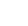 【教学目标】1.能将自己写的作文围绕“紧扣中心意思来写”进行修改。【教学重难点】能将自己写的作文围绕“紧扣中心意思来写”进行修改。【教学准备】学生习作【教学过程】一、根据自己的习作提纲完成习作。二、学生完成习作。三、在学习小组里分享自己的完整习作,互相点评,并各自修改。四、学生在学习小组里交流分享。师:在大家的妙招指点下,文章越改越漂亮!谁再来朗诵自己修改后的作品?师:请同学们在提纲上列出的几件事情中任选一件,进行先期写作。为了完美表现这篇习作的中心意思,努力把这件事情写得具体生动。师:自己先想一想有什么办法可以把这件事情写生动、写具体。可以回忆一下两篇习作例文的写法,然后在学习小组里分享,也可以寻求帮助。(学生独立思考)(学生在学习小组里分享或寻求帮助,教师巡视并适当指导)(学生独立写作提纲中的一件事情)师:哪位同学愿意把自己已经完成的片段读给大家听?这是一个可以获得点赞和帮助提升的机会。生:我愿意读给大家听,请大家批评指正。生:我的作文主题是"烦”,烦恼的“烦”。我围绕“烦”写的事情是:身为学校大队长,每周检查卫生时,究竞是扣一些班级的分数,还是不加?请大家听我读。身为学校大队长的我,一到星期五就很烦很烦,因为每个星期五我要负责带领全校的大队委例行校园检查，有些人可能会说，大队长最神气了,多牛啊!怎么还会有烦恼呢?唉,大家有所不知，烦就烦在检查，烦在这检查要扣分啊!上个星期立,我正在检登,有见一些小纸屑在飘啊飘。一看是三(3)的包干区,我就跑到三(3)班,温和地对老师说:老师,你们班的包千区有垃圾,扣了一分,请让同学们把它捡掉,谢谢!没水心,心中顶心地说:徕场这么大,刚刚才打扫过的,全校同学都从操场跑,肯定是别班同字去的,性行以定不许扣分!”我连连点头,老师说得有道理。就这样,每次检爸结束,辅导员都说:“为什么检查结果都是满分?我明明看到学校里有小纸屑在飞呀!”哎，就是这样,扣也不是,不扣也不是,你说,烦不烦?师:同学们,小蒋同学说了,“请大家批评指正”,现在请大家不吝赐教!生:那个不准你扣分的老师冲你讲话时表情是怎样的?我建议你写出来,这样就显得你很无奈。生:我觉得你还可以把那个小纸屑到处乱飞的样子也用一两句话写出来,更加显得你“烦”。生:我想请问你,在你们检查的过程中,还有没有遇到其他老师因为别的原因也不准你扣分的情况?我建议你再选择一个写一写,都是扣分的事情,但是情况不同,更让读者觉得,你们很难,很烦。师:这些建议都很中肯,也很有价值,建议小蒋同学认真考虑修改!师:下面,请大家在学习小组里互相赠予伙伴修改小秘方,让我们每一位同学的习作片段都变得精彩!(学生在学习小组里互相学习,互相提出修改建议)(学生各自修改习作)师:谁愿意把白己修改后的习作片段朗读给大家听?师:哦,小蒋同些还相继线读给大家听,那就请你先来吧!生:身为学校大上小水曰工站很炬很烦,因为每个星期五我要负责带领全校的大队委例行进行校园检查。有些人可能会说，大队长最神气了！多牛啊！怎么还会有烦恼呢？哎，大家有所不知,烦就烦在检查,烦在这检查要扣分啊!上个星期五,我们正在检查,看见一些小纸屑在疯啊漓,灯家大探功就定它们的天堂。一看是三(3)的包干区,我就跑到三(3)班,温和地对老师说:老师,你班的巴干区有垃圾，扣了一分,请让同学们把它捡掉,谢谢!”没承想,老师的声音一下于提尚八度,她几乎是吼着的:“操场这么大,刚刚才打扫过的,全校同学都从操场跑,肯定是别班同学丢的,捡掉可以,但是不许扣分!”我连连点头,老师说得有道理。我们检查了一圈,临近结束时,一(2)班却还在热火朝天地干看,满地垃圾,窗台上、灭火器上都是灰尘。于是,我只能跑去跟老师说:“老师,窗台上和灭火器上有灰尘,请让同学打扫干净!”“不好意思,一年级的同学不懂事,动作慢,我一直在督促他们加快速度,马上就好了,你就不要扣分了!”班主任老师很温柔地对我说。我犹豫不决了,到底是扣还是不扣呢?他们岁数小,所以动作很慢,看样子马上就打扫好了,还是不要扣分了吧。就这样,每次检查结束,辅导员都说:“为什么检查结果都是满分?我明明看到学校里有小纸屑在飞呀!"唉,就是这样,扣也不是,不扣也不是,你说,烦不烦?(师生鼓掌)学生各自修改习作。修改前：我做事总是毛毛糙糙的，妈妈总说我不像个女孩，倒像个大大咧咧的小子。天气变了，临出门时，妈妈叫我带把雨伞，我嫌麻烦，拒绝了，结果在路上淋了个“落汤鸡”，在雨中我那个悔呀！修改后：我做事总是毛毛糙糙的，妈妈总说我不像个女孩，倒像个大大咧咧的小子。天气变了，临出门时，妈妈叫我带把雨伞，我嫌麻烦，拒绝了，结果在路上淋了个“落汤鸡”，在雨中我那个悔呀！考试前，爸爸再三叮嘱我，一定要把题目看清楚，平时家庭作业爸爸对我的粗心毛病可谓是深恶痛绝，我一边听一边嫌他啰嗦。考试结束，我又把9看成了6，仅此一道题，扣了5分，我心里那个悔呀！6.各组推荐代表朗诵自己的或同伴的作品。